Publicado en Barcelona el 14/09/2018 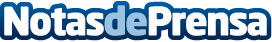 El Grupo Sabater Nuri organiza el primer concurso fotográfico para las estaciones de servicio NuroilEste es el primer concurso de fotografía que organiza el Grupo Sabater Nuri con el objetivo de estimular la relación con los clientes de las estaciones de servicio NuroilDatos de contacto:e-deon.netComunicación · Diseño · Marketing931929647Nota de prensa publicada en: https://www.notasdeprensa.es/el-grupo-sabater-nuri-organiza-el-primer Categorias: Fotografía Automovilismo Marketing Cataluña Logística Consumo Premios Industria Automotriz Otras Industrias http://www.notasdeprensa.es